So seh ich's 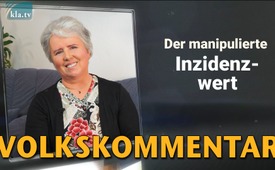 Der manipulierte Inzidenzwert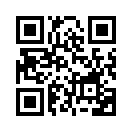 Alle Maßnahmen, die unseren Alltag in Corona-Zeiten einschränken, werden von der Inzidenz abhängig gemacht. Durch bewusste Manipulation spiegelt der Inzidenzwert aber nicht mehr das wirkliche Erkrankungsgeschehen wider. Angelika erklärt, wie man den Corona-Inzidenzwert ganz leicht in die Höhe treiben und so jederzeit den Lockdown verschärfen kann.
Ja, hallo, ich bin die Angelika aus Dresden. Ich bin Krankenschwester, habe fünf Kinder, freu mich normalerweise des Lebens, aber mir macht die Corona-Krise genauso zu schaffen, wie Ihnen allen. Und ich möchte jetzt einfach mal erzählen, was mich besonders ärgert.Das ist, dass ich von Anfang an dieses Gefühl habe, dass man hier mit Lüge arbeitet und dass man nicht ganz ehrlich uns gegenüber ist. Das möchte ich jetzt einfach mal beweisen anhand des Inzidenzwertes. An dem hängt ja so viel. Er beeinflusst ja massiv unser Leben, weil unsere Politiker daran eben ganz viele Maßnahmen abhängig machen. InzidenzwertIch habe bisher nicht gewusst, was ein Inzidenzwert ist. Deswegen habe ich mir einfach mal die Definition rausgesucht. Die Inzidenz ist ein Begriff aus der medizinischen Statistik. Der Inzidenzwert beschreibt die Anzahl an neuauftretenden Erkrankungen innerhalb einer bestimmten Personengruppe und während eines bestimmten Zeitraumes. Also, wir haben hier drei Komponenten, die zum Inzidenzwert gehören: erstmal dieser bestimmte Zeitraum, das sind bei dem Corona-Inzidenzwert diese sieben Tage. Dann die bestimmte Personengruppe, das sind die 100.000 Einwohner, und dann haben wir die Neuerkrankten. Aber, da fällt Ihnen bestimmt auch schon etwas auf. Uns werden ja gar nicht die Neuerkrankten gemeldet, sondern uns werden ja jeden Tag immer nur die positiv Getesteten gemeldet. Und da ist irgendwo etwas faul, denn von den positiv Getesteten erkranken ja 85% gar nicht. Das heißt, die fühlen sich ganz wohl, die sind kerngesund, sie werden nur per PCR-Test zu Neuerkrankten gemacht. Also 15 % der positiv Getesteten erkranken in Wirklichkeit nur. Und trotzdem tut dieser Inzidenzwert unser Leben derart beeinflussen. Nehmen wir jetzt mal eine Inzidenz von 100. Also, bei diesem Wert greifen ja die ersten Maßnahmen. Und eine Inzidenz von 100, das heißt, dass in sieben Tagen 100 positiv Getestete gefunden werden in einer Bevölkerungsgruppe von 100.000 Einwohnern. Wenn man das runterrechnet, dann hat man in sieben Tagen EINEN positiv Getesteten auf 1.000 Einwohner. Das muss man sich mal auf der Zunge zergehen lassen! Bei einer Inzidenz von 200 hat man ZWEI positiv Getestete auf 1.000 Einwohner. Und diese Inzidenz von 200 ist also im Nu zu erreichen, ich brauche nur entsprechend mehr zu testen. Dieser Inzidenzwert ist also kein natürlicher Wert, der uns hier suggeriert wird, sondern er ist ein manipulierbarer Wert. Je mehr ich teste, desto mehr positiv Getestete finde ich. Ist ja ganz logisch. Und von diesem Inzidenzwert wird unser Wohl und Wehe abhängig gemacht, das Wohl unserer Kinder, die Schulen, die Kitas, alles, die Kontakte, die wir haben dürfen, usw. Das wissen Sie genauso gut wie ich. Aber da steckt ja eine Lüge drin, da wird von einem Inzidenzwert geredet, und das klingt wissenschaftlich, aber es ist ja nur eine Scheinwissenschaft. Eigentlich müsste man die positiv Getesteten ins Verhältnis setzen zu den Gesamttestzahlen, die man durchgeführt hat in sieben Tagen. Das wäre ein realistisches Verhältnis, da könnte sich jeder ein Bild machen. Und dann muss man von diesen positiv Getesteten noch mal 85% abziehen, dann hat man etwa die Neuerkrankten. Und so spüre ich einfach, dass hier mit Lüge und Angst gearbeitet wird. Und da bin ich nicht mehr bereit, innerlich mitzugehen. Dem entziehe ich mich. Ich merke auch, dass die Angst total runterzieht, dass die Angst auch mein Immunsystem runterzieht, unser aller Immunsystem. Ich bin auch der Meinung, dass durch diese Angst, die hier geschaffen wird, viel mehr Leute erkranken, weil ihr Immunsystem einfach im Keller ist. Und ich habe mich dafür entschieden, ich möchte mein Immunsystem stärken. Ich habe ein starkes Immunsystem, und das kann Covid19 widerstehen. Ich gehe täglich an die Luft, ich treibe Sport, ich ernähre mich gesund. Und was das Wichtigste ist, ich lasse mir in all diesen Einschränkungen die Lebensfreude nicht nehmen. Und dazu lade ich Sie ganz herzlich ein, es genauso zu tun.von AngelikaQuellen:Definition der Inzidenz:
https://aok-bv.de/lexikon/i/index_00412.htmlDas könnte Sie auch interessieren:#Coronavirus - www.kla.tv/Coronavirus

#Lockdown - www.kla.tv/Lockdown

#SoSehIchs - seh ich's - www.kla.tv/SoSehIchsKla.TV – Die anderen Nachrichten ... frei – unabhängig – unzensiert ...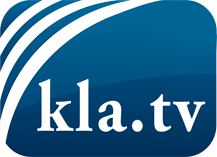 was die Medien nicht verschweigen sollten ...wenig Gehörtes vom Volk, für das Volk ...tägliche News ab 19:45 Uhr auf www.kla.tvDranbleiben lohnt sich!Kostenloses Abonnement mit wöchentlichen News per E-Mail erhalten Sie unter: www.kla.tv/aboSicherheitshinweis:Gegenstimmen werden leider immer weiter zensiert und unterdrückt. Solange wir nicht gemäß den Interessen und Ideologien der Systempresse berichten, müssen wir jederzeit damit rechnen, dass Vorwände gesucht werden, um Kla.TV zu sperren oder zu schaden.Vernetzen Sie sich darum heute noch internetunabhängig!
Klicken Sie hier: www.kla.tv/vernetzungLizenz:    Creative Commons-Lizenz mit Namensnennung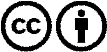 Verbreitung und Wiederaufbereitung ist mit Namensnennung erwünscht! Das Material darf jedoch nicht aus dem Kontext gerissen präsentiert werden. Mit öffentlichen Geldern (GEZ, Serafe, GIS, ...) finanzierte Institutionen ist die Verwendung ohne Rückfrage untersagt. Verstöße können strafrechtlich verfolgt werden.